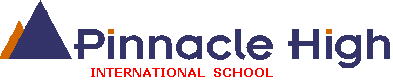 Circular No: 8/19-20 / Grade 1 – IG Jr                  Date: 4th Nov. ’19Dear Parents,Welcome to the 2nd Term!Annual Sports Meet for the Primary and Secondary Grades is scheduled on 29th Nov.’19. It is mandatory for all the students to participate, however, if any child is having medical issues, he/she can be exempted from participation. In such case, a medical certificate or proof has to be submitted to the class teacher by 8th Nov. Given below is the schedule for various sporting events. Kindly ensure your ward remains present with all the necessary gears in the PE uniform. No competition will be repeated if any child remains absent. Sharing of any of the equipments for any of the competitions will strictly not be allowed.  Whenever any sports competition is there, students can wear PE uniform and sports shoes. However, for march past, all the students must wear black sports shoes. Since monsoon is over now, if any student is not wearing black sports shoes, they will be sent home after 2 warnings.Students need to carry their own safety guards and skates, sharing of anything will not be allowed.Students need to carry swimming cap and goggles without which they will not be allowed for the competition. Students of Grade 1 only will be allowed to swim for the competition with floats. Other grades have to compulsorily swim for the competition without floats.Secondary students need to give their names for Swimming or Chess Competition (any 1) before 6th November 2019Tug-o- war and relay selection for Grade 8 & 9 will be conducted on 6/11/19.Fun race semi final round will be conducted on 13/11/19 ( Grade 1).Fun race semi final round will be conducted on 20/11/19 ( Grade 2&3).Fun race semi final round will be conducted on 25/11/19 ( Grade 4&5).Fun race semi final round will be conducted on 18/11/19 ( Grade 6&7).Box Cricket selection and match will be conducted after Sports day( Grade CP-A levels)Regards,Mrs. Deepa GhelaniPrincipalSr noName of the competitionDate of the competition1 SkatingBeginners (grade 1)19/11/19Sub-juniors(grade2 &3)13/11/19Juniors( grade 4&5)13/11/19Sub-Senior(6&7)13/11/192 BasketballBeginners( grade1)11/11/19Sub Juniors( grade 2&3)11/11/19Juniors( grade 4 &5)18/11/19Sub-Senior(6&7)20/11/19Senior(8&9)25/11/193 ChessSub Juniors(grade2&3)11/11/19(Semi -final)Juniors(grade4&5)7/11/19(Semi-final)Sub Juniors(grade2&3)21/11/19(Final)Juniors(grade4&5)21/11/19(Final)Sub-Senior(6&7)18/11/19(Semi -final)Senior(8&9)18/11/19(Semi-final)Sub-Senior(6&7)21/11/19(Final)Senior(8&9)21/11/19(Final)4 KarateBeginners(grade1)8/11/19Sub Juniors(grade2&3)15/11/19Juniors(grade4&5)22/11/195 SwimmingSwimming (Primary)22/11/19Swimming(Secondary)15/11/196 FootballFootball(Grades 6-7)21/11/19